Муниципальное автономное учреждение дошкольного образования «Сорокинский центр развития ребёнка – детский сад № 1»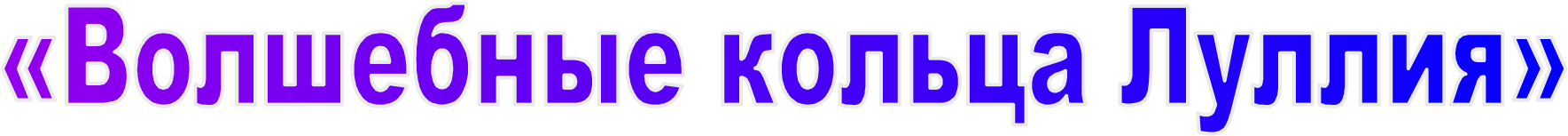 Мастер класс для педагогов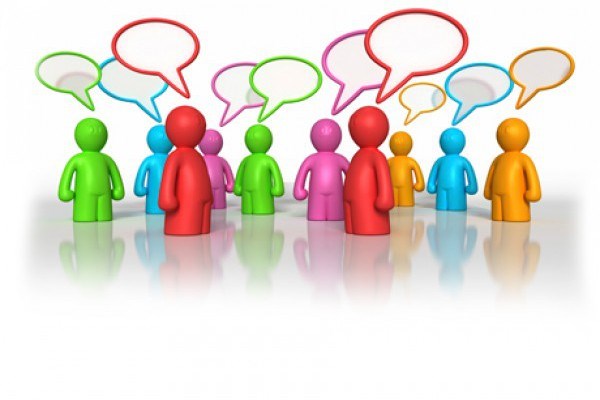 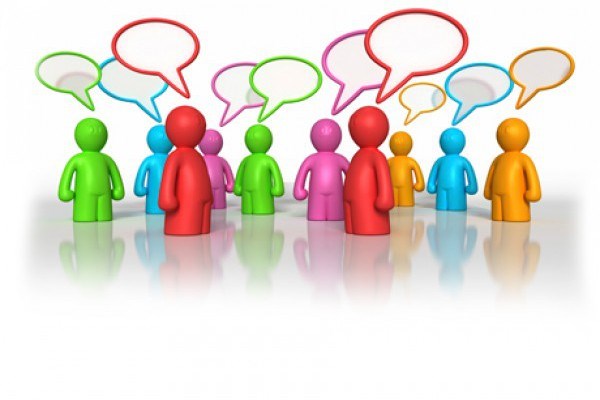 Подготовила и провела воспитатель  Татьяна Викторовна Шепелева2018 учебный годЦель:  Познакомить педагогов с «Волшебными кругами Луллия» и вариантами их применения на практике. Задачи: повысить компетентность педагогов в сфере педагогических развивающих образовательных технологий; познакомить педагогов с «Волшебными кругами Луллия»; формировать у педагогов творческий потенциал и желание применять полученные знания на практике Оборудование: картинки с изображением объектов и материалов; большой круг и малый круг, разделенный на сектора; карточки-схемы; буклеты.Предварительная работа: разработка буклетов «Методика «Кольца Луллия»Вводная часть: -Здравствуйте уважаемые педагоги, сегодня мы поговорим о педагогической технологии и его применении в детском саду.     Но для начала возьмите со стола листочки и нарисуйте дом и рядом с ним ель.    Обратимся к вашим рисункам. Сравним изображения домиков и деревьев. Что вы заметили? (домики похожи) Вот наглядный пример психологической инерции.      Порой мы очень хотим решить какую-либо задачу (проблему, используем разные способы, но ответа не достигаем. Все дело в том, что мы привыкли к стереотипам, к которым нас приучили с детства. Если ель, то обязательно зеленая, если дом, то обязательно с крышей и трубой. А почему елка не может быть голубой, цветной? Дом можно изобразить в виде норки для животного. Это в нас срабатывает психологическая инерция, и человек идет по стандартному, наиболее привычному пути.     Даже дети уже в детском саду, дети одинаково строят фразы, даже говорят порой с одинаковой интонацией, одинаково рисуют, лепят, периодически спрашивая у воспитателя: «Я правильно делаю? ». А ведь с самого рождения ребенок является первооткрывателем, исследователем того мира, который его окружает.  Познавательная активность детей в этом возрасте очень высокая. Поисковое поведение является естественным в этом возрасте. Поисковое поведение – это напряжение мысли, фантазии, творчество в условиях неопределенности.       Подавление детской инициативы всегда блокирует поисковое поведение, из-за чего может развиться пассивная позиция в будущем, когда при каждом столкновении с трудностями человек не будет стремиться искать пути решения, а капитулирует. В последнее время увеличилось число дошкольников, не желающих идти в школу, успеваемость детей падает, снижается положительная мотивация к учению.    «Воображение важнее знания. » - говорил А. Эйнштейн.  Но чтобы детство наших детей было счастливым, основное, главное место в их жизни должна занимать игра. В детском возрасте у ребёнка есть потребность в игре. И её нужно удовлетворить не потому, что делу – время, потехе – час, а потому, что играя, ребёнок учится и познаёт жизнь.«Игра пронизывает всю жизнь ребёнка. Это норма даже тогда, когда малыш делает серьёзное дело. У него есть страсть, и её надо удовлетворить. Более того, следует пропитать этой игрой всю его жизнь. Вся его жизнь – это игра»  А.С. Макаренко            Маленькие дети – очаровательные, азартные и счастливые искатели приключений, стремящиеся познать мир. Сегодня хочу поделиться  и познакомить с педагогической технологией в работе с детьми.  Начиная работать с детьми каждому педагогу важно выявить уровень развития каждого ребенка. Поскольку сегодня у нас проходит мастер класс, я предлагаю вам побыть в роли детей и пройти импровизированный мониторинг. В мониторинге могут принять участие все присутствующие в зале. За 7 секунд вам предстоит, не задумываясь, ответить на 4 вопроса. Свои ответы вы можете записать или запомнить. Готовы? Тогда начнем:– Великий русский поэт?– Фрукт?– Часть лица?– Домашняя птица?А теперь я предлагаю вам взглянуть на экран. Это стандартные ответы, 90 % людей дают именно эти ответы (Пушкин, яблоко, нос, курица).Но я уверена, что среди присутствующих есть люди, ответы которых полностью или частично не совпали с представленными на слайде. Встаньте, пожалуйста, мы должны вам поаплодировать.Результаты мониторинга доказывают, что педагоги – люди творческие, неординарные с нестандартным мышлением. В своей педагогической практике использую, на мой взгляд, очень интересную игру "Кольца Луллия" (её ещё называют "Волшебными кругами Луллия"). Круги Луллия – одно из средств развития интеллектуально – творческих способностей детей, предложенное авторами ТРИЗ и РТВ для использования в дошкольных учреждениях. Это пособие вносит элемент игры и, помогает поддерживать интерес к изучаемому материалу. Методика построена на изобретении Раймонда Луллия (14 в., Италия) и получила название «Круги Луллия». В XIII веке французский монах Раймонд Луллий создал логическую машину в   виде бумажных кругов. Оказывается, ее можно прекрасно использовать как средство развития речи и интеллектуально творческих способностей у детей. «Круги Луллия» — это что-то вроде компьютера, только для слов. Простота конструкции позволяет применять ее даже в детском саду. А эффект огромен — познание языка и мира в их взаимосвязи  На стержень нанизывается 2 круга разного диаметра. Сверху устанавливают Указатель ограничитель или стрелку. Все круги разделяют на одинаковое число секторов (для детей раннего возраста круг делят на 4 сектора). На них располагают картинки (рисунки, предметы окружающего мира). Круги и стрелка свободно двигаются независимо друг от друга. По желанию можно получить разные комбинации картинок, расположенных на секторах, и объединить, казалось бы, несовместимые объекты. Данная игра повышает внимание детей, развивает логическое мышление, снимает психологическое и физическое напряжение, обеспечивает восприятие нового материала.Пособие «Кольца Луллия» можно использовать в работе с детьми в непосредственной образовательной деятельности, а также в режимных моментах (на индивидуальных и подгрупповых занятиях, игровой деятельности вне занятий, в самостоятельной игровой деятельности детей).Кольца Луллия – одно из средств развития интеллектуально – творческих способностей детей. Это пособие вносит элемент игры в образовательную деятельность, помогает поддерживать интерес к изучаемому материалу. Кольца Луллия- многофункциональное пособие, так как с его помощью можно решать множество образовательных задач:• Развитие логического мышления.• Развитие сенсорных способностей.• Тренировать наглядно-образное мышление.• Развивать представление о множестве.• Тренировать в счёте, решение примеров.• Закреплять знания о значении цифр и чисел, различать их.• Формировать представления о математических понятиях.• Знакомство с цифрой, цветом, размером.• Развивать самостоятельность, инициативу, настойчивость в достижении цели.              Играя, ребёнок учится сопоставлять, сравнивать, устанавливать простые закономерности, принимать самостоятельные решения. У ребёнка появляется интерес к знаниям, усидчивость, самостоятельность.Сегодня, я вам предлагаю изготовить дидактическую игру используя данный материал, картинки соответственно своего возраста детей.Практическая часть.Оборудование: образцы кругов Луллия, разной сложности. Форма работы: групповая деятельность участников мастер-класса. Техника: игровые приемы. Время работы: 20  - 30 минут. Цель: Познакомить с использованием кругов Луллия (технология ТРИЗ).Конечный продукт совместной деятельности: игры с кругами. Ход практической частиУчастникам мастер-класса рассказываю и показываю, как изготовить круги ( принцип изготовления развивающих игр состоит в следующем: вырезанные из картона круги разбивают на нужное количество секторов, серединка протыкается шилом. Круги нанизываются на стержень (например, шуруп), сверху крепится стрелка или контур по величине сектора, затем 2 круга (между кругами нанизываются небольшие прокладки), затем прикрепляется основание, на котором будут стоять круги (коробочка из под плавленого сыра). На сектора прикрепляются изображения, знаки, символы по теме. Очень удобно использовать старые виниловые пластинки разных размеров.Объясняю где можно использовать круги Луллия - Круги Луллия представляются детям как чудесные кольца или загадочные круги, которые очень широко применяются – в познавательной деятельности, по развитию речи, математике, рисованию, художественному творчеству. ( СОВЕТ: если круги обтянуть фланелью или приклеить липучку, то можно использовать только одно пособие – просто менять картинки в соответствие с заданием)Рефлексия мастер – класса.  Предлагаю ответить на вопросы. Что интересного вы возьмете для работы с детьми?Считаете ли вы, что технология соответствует требованиям ФГОС ДО в работе с детьми дошкольного возраста?Уважаемые коллеги, если вам полезен был предоставленный мастер – класс и вы взяли для себя что-то. То похлопайте в ладоши, а если нет, и вы напрасно потратили своё время, то потопайте.        Думаю, что мои методы и приемы пригодятся вам в работе, не смотря на то, что любая деятельность, требует от нас творческого подхода в преподнесении материала. Буклеты на память. Благодарю за участие и внимание!